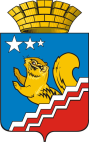 АДМИНИСТРАЦИЯ ВОЛЧАНСКОГО ГОРОДСКОГО ОКРУГАПРОТОКОлЗаседания муниципальной комиссии по профилактике правонарушений на территории Волчанского городского округа14.03.2017г.                                                                                                                   №1Зал заседания администрации Волчанского городского округа Председатель:  Вервейн А.В. – глава городского округа.Заместитель председателя: Бородулина И.В.– заместитель главы администрации Волчанского городского округа по социальным вопросам.Секретарь: Ляшинская М.С..– инспектор  организационного отдела администрации Волчанского городского округа.Присутствовали: Анисимов С.В. –начальник Волчанского отделения полиции №10 МО МВД России «Краснотурьинский», Ульихин Р.Л. -  тренер МБОУ ДОД «ДЮСШ», Лихачева С.Н. - инспектор Отдела образования ВГО,  Гараева Р.Р. – МАУК «КДЦ» ВГО,  Анкушина Р.Я. – МУП «ВАЭТ»,  Никифоров В.В. – МАОУ СОШ №26,  Докукин В.А. – ЕДДС, Халилова Р.Р. – инженер по охране труда и технике безопасности ГБУЗ «Волчанская городская больница», Карелина Т.Б. – специалист 1 категории отдела ГО и ЧС Администрации ВГО,   Клусов С.В. – председатель территориальной комиссии города Карпинска  по делам несовершеннолетних и защите их прав, Рысьева С.В. - УСП по г.Волчанску, Ридигер В.А.- специалист по социальной работе ГАУ «КЦСОН».Отсутствовали: Коновалова Ю.В.-  начальник филиала по Карпинскому ГО ФКУ УИИ ГУФСИН России по СО1. О выполнении  решений протокола от 14.03.2017г.  № 1РЕШИЛИ: 1.Снять с контроля как выполненные:- п.1. вопроса 2- п.2. вопроса 2- п.1. вопроса 4- п.1. вопроса 3 -п.2.вопроса 4- п.1.3.- п.1 вопроса 2 протокола № 3 – оставить на контроле (проводить набор членов добровольной народной дружины);2. Профилактика правонарушений и преступлений среди несовершеннолетних и молодежи (пресечение детской беспризорности и безнадзорности, обеспечение занятости подростков во внешкольный период).СЛУШАЛИ:          Клусов С.В. – Информация о состоянии правонарушений несовершеннолетних Волчанского ГО за 7 месяцев 2017 года.По категориямК административной ответственности за 7 месяцев 2017 года привлечен 1 несовершеннолетний, АППГ-0Употребление спиртного:МАОУ СОШ № 26 – 1 человек.К административной ответственности по ст. 20.22 КоАП РФ  (появление в состоянии алкогольного опьянения несовершеннолетних, а равно распитие  ими алкогольной и спиртосодержащей продукции) привлечено 3 родителей (АППГ-0).К административной ответственности за неисполнение или ненадлежащее исполнение обязанностей по содержанию и воспитанию несовершеннолетних детей привлечено 16 родителей (АППГ-11).За данный период на персонифицированный учет поставлено 10 семей, снято с  персонифицированного учета 4 семьи (из них – 3 семьи с исправлением), поставлено на персонифицированный учет 4 несовершеннолетних, снято 3 несовершеннолетних (из них – 1 с исправлением).На 29.08.2017 года состоит на персонифицированном учете 6 несовершеннолетних, 26 семей (в них 67 детей).3. Организация профилактических мероприятий проводимых субъектами профилактики в сфере незаконного оборота наркотиков.СЛУШАЛИ:Анисимов С.В.-  На территории Волчанского ГО сотрудниками Отделения полиции №10 ММО МВД России «Краснотурьинский» была проведена следующая работа:Заведено накопительное дело по работе с незаконным оборотом наркотических средств и психотропных веществ, в котором концентрируются все документы по данной линии работы. С участковыми уполномоченными проведены занятия в системе служебной подготовки по борьбе с незаконным оборотом наркотических средств и психотропных веществ.В целях повышения эффективности работы по профилактики наркомании, токсикомании, выявлению и пресечению преступлений и правонарушений в сфере незаконного оборота наркотических средств и психотропных веществ сотрудниками ОеП №10 МО МВД России «Краснотурьинский» проводятся оперативно-розыскные мероприятия, а также осуществляется прием граждан в отделении полиции. В дальнейшем сотрудники ОеП №10 «Краснотурьинский» намерены продолжить работу по данному направлению с целью недопущения преступления и административного правонарушения в сфере НОН.РЕШИЛИ: 4. Алгоритм действий или взаимодействий по выявлению неблагополучных семей. Правовая база по взаимодействию.СЛУШАЛИ:          Огаров Е.П.- Работа по профилактике безнадзорности и правонарушений  несовершеннолетних организована и проводится Управлением социальной политики по г. Волчанску в соответствии с требованиями Федерального закона от 24.06.1999 года № 120-ФЗ «Об основах системы профилактики безнадзорности и правонарушений несовершеннолетних», постановления Правительства Свердловской области от 26.03.2004 г. № 206-ПП «Об утверждении примерных форм документов персонифицированного учета несовершеннолетних и семей, находящихся в социально опасном положении, и порядка их заполнения в Свердловской области»,  Выявление несовершеннолетних и семей, находящихся в социально опасном положении, проводится специалистами Управления. Документы персонифицированного учета на  несовершеннолетних и семьи, находящиеся в социально опасном положении, утвержденные Постановлением Правительства Свердловской области от 26.03.2004 г. № 206-ПП «Об утверждении примерных форм документов персонифицированного учета несовершеннолетних и семей, находящихся в социально опасном положении, и порядка их заполнения в Свердловской области», заполняются специалистами Управления и направляются в ТКДНиЗП г. Карпинска.  В Управлении имеется и ведется Журнал учета детей, находящихся в семьях, в которых родители своими действиями или бездействием создают условия, представляющие угрозу жизни или здоровью детей либо препятствуют их нормальному воспитанию и развитию. 	Учет семей, находящихся в социально-опасном положении осуществляется путем ведения дел на каждую семью. В делах имеется постановление о постановке на учет, индивидуальные программы реабилитации и адаптации семьи, находящейся в социально опасном положении, поступившие из ТКДНиЗП г. Карпинска. Работа специалистов Управления организована и ведется в соответствии с индивидуальными программами реабилитации, в которых определены мероприятия и сроки их исполнения, такие как:- консультация о получении мер социальной поддержки;- оказание помощи в оформлении социальных пособий;- оздоровление несовершеннолетних;	Также в делах имеются:- акты обследования жилищно-бытовых условий;- копии документов (паспортов, свидетельств о рождении, свидетельств об установлении отцовства, свидетельств о заключении брака, удостоверение многодетной семьи  и др.)- запросы в организации;-документы обмена информацией с другими субъектами профилактики;- направление в ДОУ, справки о посещении детьми ДОУ;- информация от нарколога; - справки с места жительства и другие документы.В Управлении создана комиссия по профилактике социального сиротства. В состав комиссии входят: начальник Управления, специалисты Управления, директор ГАУ «КЦСОН г. Волчанска». При необходимости приглашаются представители прокуратуры,  ТКДНиЗП, других субъектов профилактики. На заседаниях рассматриваются вопросы организации профилактической  работы с несовершеннолетними и семьями, находящимися в социально - опасном положении, жизнеустройства детей-сирот и детей, оставшихся без попечения родителей. Решения принимаются коллегиально.Управление тесно взаимодействует с другими субъектами системы профилактики: ТКДНиЗП, отделом полиции, образовательными учреждениями, медицинскими учреждениями, ГАУ «КЦСОН г. Волчанска».         Специалистами Управления направляются  запросы в медицинские, общеобразовательные и иные учреждения с целью получения информации об  исполнении родителями обязанностей по заботе о здоровье, образовании, воспитании детей.        В целях выявления и профилактики семейного неблагополучия специалистами Управления совместно с другими субъектами системы профилактики организуются и проводятся рейды, в ходе которых обследуются жилищно-бытовые условия несовершеннолетних и семей, находящихся в социально- опасном положении,  составляются акты, проводятся беседы профилактического характера, даются консультации.	Информация о выявленных семьях направляется в прокуратуру, ТКДНиЗП, отдел полиции и др. субъекты системы профилактики. Семьям, нуждающимся в помощи, оказывается содействие в трудоустройстве, постановке на учет в ЦЗН, устройстве детей в дошкольные образовательные учреждения, прохождении лечения от алкогольной и наркотической зависимости, оказывается помощь в оформлении каких-либо документов, пособий и выплат, при необходимости к работе привлекается психолог ГАУ «КЦСОН г. Волчанска». Специалистами Управления оказывается помощь в приобретении игрушек, детской литературы.																			     На 01.12.2016 года на персонифицированном учёте состояло 23 семьи, из них 5 несовершеннолетних и их семьи. На 14.03.2017 года на персонифицированном учёте состоит 20 семей, из них 2-е несовершеннолетних и их семьи.РЕШИЛИ:5. О результатах работы правоохранительных органов по  борьбе с преступностью и обеспечению охраны общественного порядка на территории города, а так же организация комплекса мероприятий, направленных на предупреждение и пресечение преступлений, совершаемых на улицах и в общественных местах.СЛУШАЛИ:Анисимов С.В.-  в ОеП № 10 МО МВД России «Краснотурьинский» за отчетный период 2017 года зарегистрировано 285 заявлений, сообщений и иной информации о происшествиях, рост составил на 45, 40% (за 2016 год- 196) По результатам их рассмотрения было зарегистрировано 18 преступлений, снижение составило 30,77% (за 2016 год – 26).В отчетном периоде в суд было направлено 8 преступлений (за 2016 год – 20), снижение  составило 60%. Раскрываемость за отчетный период составила 72,72% (за 2016 год – 86,96%).Количество зарегистрированных тяжких и особо тяжких преступлений на территории обслуживания выросло на 400% и составило 5 преступлений (за 2015 год – 1), при этом раскрыто 1 преступление данной категории (за 2016 год- 0).За отчетный период не зарегистрировано таких преступлений, как: ТВЗ, грабеж, хулиганство.Количество преступлений против собственности 7, (за 2016 год-15), %, снижение на 53.33, раскрыто 2 (за 2016 год- 13) снижение на 84.62% раскрываемость составила 50 (за 2016 год81,25%)На территории ГО Волчанск зарегистрированы 3 квартирные кражи (за 2016 год- 1), рост 200%, при этом преступления данной категории за отчетный период не раскрывались (за 2016 год-0).Количество угонов – 0(за 2016 год – 1), снижение на 100% при этом преступления данной категории  (за 2016 год – 0)В  2017 году зарегистрировано 3 преступления экономической направленности (за 2016 год – 0), рост на 300%.При этом отмечается незначительный рост выявленных преступлений превентивной направленности – 7 против 6 рост на  16.67%, раскрываемость составила  100% (за 2016 год – 100%).В 2017 году была улучшена работа по исполнению административного законодательства. Сотрудниками ОеП № 10 составлено 25 административных протоколов, рост на 13.64% (за 2016 год – 22).Сотрудниками ОеП № 10 было выявлено 2 факта реализации спиртосодержащей жидкости из частных домовладений, что является признаками состава преступлений предусмотренных ч.1 ст. 238 УК РФ.Совершено преступлений в общественных местах 19 (за 2015 год – 41), снижение на 53,66%, совершено преступлений на улицах 17 (2015 год – 28), снижение на 39,29%.На территории обслуживания ОеП № 10 МО МВД России «Краснотурьинский» за отчетный период проведено 18 массовых мероприятий, 4 спортивных мероприятия, 7 развлекательных мероприятий и 4 религиозных мероприятия, митинги и шествия – 3. В мероприятиях приняло участие около 5900 человек, было задействовано 210 сотрудников полиции для охраны правопорядка.В период проведения мероприятий нарушений общественного порядка не допущено.На учёте в ОеП № 10 зарегистрировано 200 граждан, владеющих оружием.Число осуществленных проверок по месту жительства владельцев оружия 200 или 100%.РЕШИЛИ:Срок: 6. Об эффективности работы по пресечению правонарушений и преступлений среди несовершеннолетних.СЛУШАЛИ: Клусов С.В.- За 12 месяцев 2016 года по данным статистики ИЦ ГУ МВД РФ по Свердловской области на территории Волчанского ГО зарегистрировано 16 преступлений,  (АППГ-16). Преступления совершили 11 несовершеннолетних, снижение на 39,5 % (с 14 до 11). По видам преступленийПо категориям:В состоянии наркотического опьянения преступлений совершено не было. За текущий период 2016 года состояли на учете и совершили преступления – 6 несовершеннолетних, снижение на 71,4 % (с 21 до 6).Отмечается снижение преступлений, совершенных ранее судимыми на 77, 0 %  (с 5 до 4) (Корякин А. - 2, Репин Д., Вытовтов М. - 2), (2015 – Гильц М., Мухаметдинов И., Звягинцев В. - 2, Николаев И., Махт В. - 2, Вытовтов М., Никонов В., Репин Д., Кениг Н., Корякин А., Прохоров Н., Трушков С., Фахретдинов А.).Отмечается рост групповой преступности 9 преступлений. Рост на 200 % (с 3 до 9). По видам преступлений:- ст.158  УК РФ – 9 преступлений;Отмечается снижение преступлений в смешанных группах совершено - 9 преступлений, снижение на 50 % (с 18 до 9). По видам преступлений:- ст.158  УК РФ – 5 преступлений;- ст.162 УК РФ – 1 преступление;- ст.166 УК РФ – 1 преступление;- ст. 325 УК РФ – 2 преступления;  За 12 месяцев 2016 года  на учет в ПДН ОП № 32 поставлено - 7 групп несовершеннолетних, 2 – смешанная группа. На конец отчетного периода на учете в ПДН ОП № 32 состоит - 6 групп несовершеннолетних, 3 – смешанных группы,  состоит несовершеннолетних, входящих в состав групп – 25.   Отмечается снижение преступлений, совершенных несовершеннолетними в состоянии алкогольного опьянения на 50,0 % - 6 подростков (с 12 до 6).К административной ответственности за 12 месяцев 2016 года привлечено 15 несовершеннолетних, за аналогичный период прошлого года  - 24.К административной ответственности по ст. 20.22 КоАП РФ (появление в состоянии опьянения несовершеннолетних, а равно распитие ими алкогольной и спиртосодержащей продукции, потребление ими наркотических средств или психотропных веществ в общественных местах)  привлечено - 13 родителей, аппг – 18 родителей.            К административной ответственности за неисполнение или ненадлежащее исполнение обязанностей  по содержанию и воспитанию несовершеннолетних детей по ч. 1 ст. 5.35 КоАП РФ привлечен – 121 родитель, против 154 -  за 12 месяцев 2015 года. За доведение несовершеннолетних до состояния алкогольного опьянения к ответственности по ст. 6.10 КоАП РФ привлечено - 5 лица,  за аппг – 5. За данный период на профилактический учет поставлен - 61 родитель, ненадлежащим образом исполняющих обязанности по воспитанию, обучению и содержанию несовершеннолетних. В настоящее время на учете в ПДН состоит - 75 родителей, отрицательно влияющих на детей.Преступления по ст. 156 УК РФ - 1, за аппг - 2.  Преступления, предусмотренные ст. 150 УК РФ - 0, за аппг – 6. Преступления, предусмотренное ст. 151 УК РФ -0 , за аппг – 1. За истекший период 2016 года сотрудниками ПДН рассмотрено  - 448 материалов, за аналогичный период прошлого года – 536. Из них направлено для возбуждения – 31. Поставлено на учет несовершеннолетних, совершивших преступление, но не подлежащих возрасту уголовной ответственности – 36 лиц, из них в возрасте до 14 лет – 26 подростков.Всего на учете состоит несовершеннолетних – 64, из них до 14 лет – 20 лиц. Состоит подростков совершивших преступление, но не подлежащих возрасту уголовной ответственности – 17, из них совершивших ООД в возрасте до 14 лет – 11 подростков.Всеми службами ОП № 32 вынесено  36 постановлений об отказе в возбуждении уголовных дел в отношении несовершеннолетних в связи с не достижением  возраста привлечения уголовной ответственности.  В отношении  37 лиц, из них до 14 лет – 27 лиц. Из числа лиц, совершивших общественно - опасное деяние на момент совершения состояли на учёте в ПДН – 1 подросток ( Заболотнев Д.).В соответствии с п.4 ст.22 Федерального Закона от 24.06.1999 года № 120 –ФЗ «Об основах системы профилактики безнадзорности и правонарушений несовершеннолетних»  подготовлен материал в суд, в удовлетворении отказано.В системе служебной подготовки проведено занятие с  личным составом ПДН по изучению  «Методические рекомендации по порядку подготовки и сбора документов о помещении несовершеннолетних правонарушителей в ЦВСНП ОВД  РФ», а также учебно – практическое пособие «Производство по делам о помещении несовершеннолетних в ЦВСНП».	В рамках расследования уголовных дел в отношении несовершеннолетних было вынесено - 8 постановлений  о прохождении медицинской комиссии о применении ст.92 УК РФ. В отношении - 6 подростков уголовные дела рассмотрены,  из них: - осуждены к обязательным работам – 3 подростка (Корякин, Цыганов, Насонов)- осужден к условной мере наказания 1 подросток (Корякин)- принудительные меры воспитательного воздействия – 1 подросток (Цыганов)- прекращено за примирением – 1 (Останин).В отношении  - 2 подростков уголовные дела в суде еще не рассмотрены.  	РЕШИЛИ:	Срок:Рассмотрение официальных писем окружного и областного уровнейСЛУШАЛИ: Бородулина И.В. Протокол заседания межведомственной комиссии по профилактике правонарушений с Свердловской области от 21.12.2016г.п.6.1. Организовать использование банка данных о наличии свободных рабочих мест и вакантных должностей Департамента по труду и занятости населения Свердловской области для решения вопросов трудоустройства лиц, осужденных к уголовному наказанию в виде обязательных и исправительных работ.Срок: до 10.07.2017г.Председатель                                                                                     А.В. ВервейнЗаместитель председателя                                                            И.В.БородулинаСекретарь                                                                                          Д.А.Карелина7 месяцев 2017 годаУмышленное причинение средней тяжести вреда здоровью (ст. 112 УК РФ)0Побои (ст. 115,116 УК РФ)0Изнасилование (ст.131 УК РФ)0Кражи (ст.158 УК РФ)4Грабеж (ст.161 ч.1,2 УК РФ)0Разбой0Угон0Итого4Занятость 7 месяцев 2017 годаУчащиеся школ4Учащиеся КМТ2Не учатся, не работают0Итого 6Учебное заведениеКол-во н/л совершивших преступления в 2017 годуМАОУ СОШ №262Филиал КМТ2МАОУ СОШ №2322016 г.2015 г.Умышленное причинение тяжкого вреда  здоровью (ст.111 ч.4 УК РФ)00Умышленное причинение средней тяжести вреда  здоровью (ст.112 УК РФ)10Побои (ст. 115,116 УК РФ)00Кражи (ст. 158 УК РФ)149Мошенничество (ст.159 УК РФ)01Грабеж (ст.161 ч.1,2 УК РФ)12Разбой (ст.162 УК РФ)00Угон (ст.166 УК РФ)04Незаконные приобретение, хранение, перевозка, изготовление, переработка наркотических средств, психотропных веществ или их аналогов (ст.228 УК РФ)00Применение насилия в отношении представителя власти (ст.318 УК РФ)00Похищение и повреждение документов, штампов, печатей либо похищение марок акцизного сбора, специальных марок или знаков соответствия (ст.325 УК РФ)00Причинение тяжкого вреда  здоровью по неосторожности  (ст. 264 ч. 1 УК РФ)00Итого1616  Занятость2016 года2015 годаУчащиеся школ39Учащиеся КМТ, 75Работающие00Не уч-ся, не работают10Итого1114 Учебное заведениеКол- во н/л совершившихпреступления в 2016 годуКол- во н/л совершившихпреступления в 2016 годуКол- во н/л совершившихпреступления  в 2015 годуСКОШИСКОШИАстратов В. (ст.158 УК РФ)Лигуз С. (ст.158 УК РФ), Тошев К. (ст.158 УК РФ - 2), Антонов А. (ст.158 УК РФ), Пошталин В. (ст.158 УК РФ), Базылев В. (ст.158 УК РФ), Махмудов А. (ст.158 УК РФ), Деменков А. (ст.161 УК РФ), Ахметов М. (ст.158  УК РФ). Гужавин С. (ст.158 УК РФ), Трушков С. (ст.158 УК РФ)СОШ № 26СОШ № 26Белоусов А. (ст. 158 УК РФ - 2), Корякин М. (ст. 158 УК РФ), Прохоров Д. (ст. 158 УК РФ).Прохоров Н. (ст.158 УК РФ  - 2) Корякин А. (ст.158 УК РФ), Фахретдинов А. (ст.158 УК РФ), Цыганов М. (ст.158 УК РФ)СОШ № 23СОШ № 23Афонин М. (ст.158 УК РФ)КМТ (НПО, СПО, филиал г. Волчанск)КМТ (НПО, СПО, филиал г. Волчанск)Цыганов М., (ст.158 УК РФ - 2), Санаева Н., (ст.158 УК РФ),  Сальникова Н., (ст.116 УК РФ),  Репин Д.(ст.139 УК РФ), Корякин А. (ст.158 УК РФ - 3), Насонов Э.А. (ст. 158, ст. 264 УК РФ), Вытовтов М.Е. (ст.158, 228 - 2 УК РФ), Сорокин И. (ст. 115 УК РФ)Гильц М., (ст.158 УК РФ) Никонов В., (ст.116, 161 УК РФ), Мухамеддинов И., (ст. 158 УК РФ), Звягинцев В., (ст.161, 318 УК РФ) Николаев И. (ст.161 УК РФ), Махт В. (ст.158, 161 УК РФ), Носков И. (ст. 116 УК РФ), Ошмарин Е. (ст.158, 159 УК РФ), Лигуз С. (ст.158 УК РФ), Батурин А. ( ст.161 УК РФ), Репин Д.А. (ст.166 УК РФ), Мелехин А. (ст.116 УК РФ), Шишкин К. (ст.166 УК РФ), Осипов А. (ст.166  УК РФ), Шадт И. (ст.264 УК РФ), Логиновский А. (ст.158 УК РФ).